EXP NO 4 					CMOS INVERTER 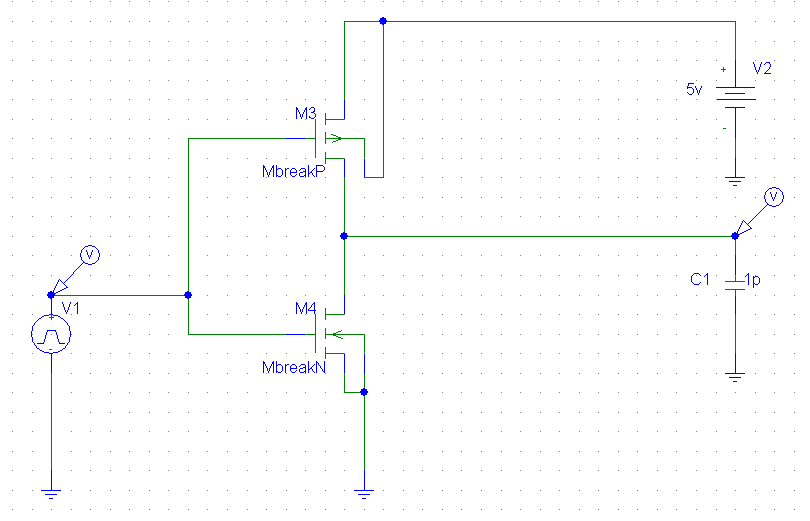 DC RESPONSE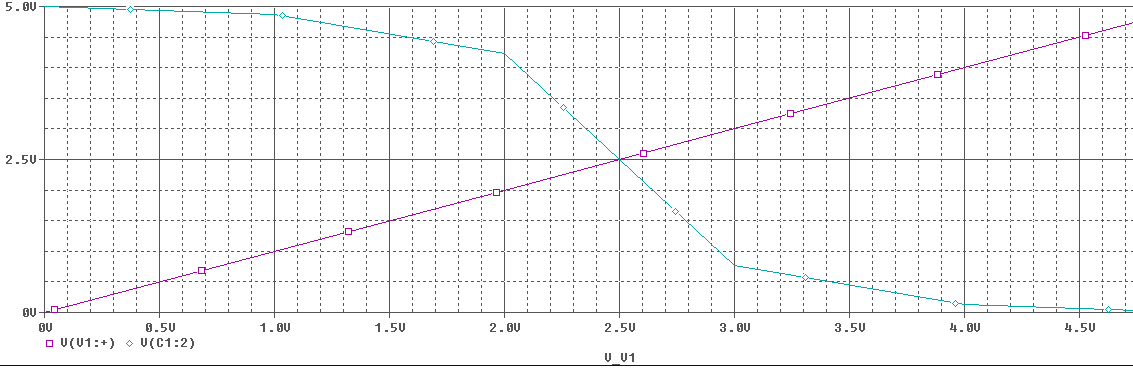 TRANSIENT RESPONSE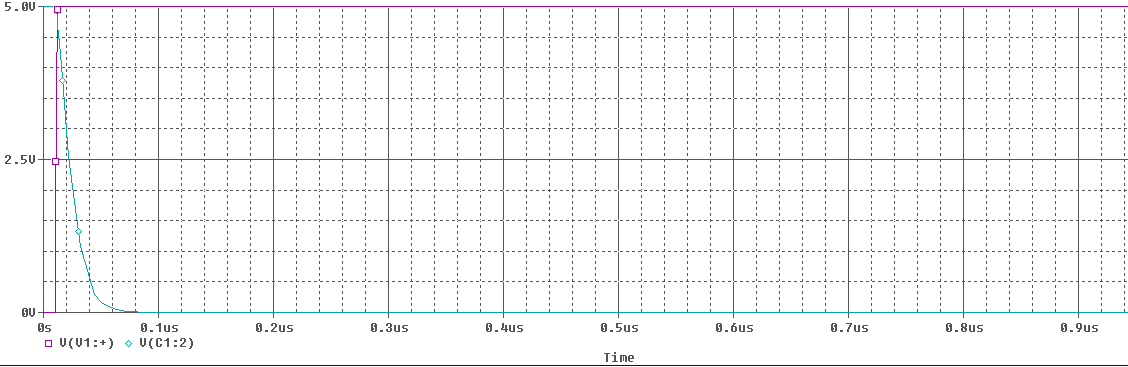 TRANSIENT RESPONSE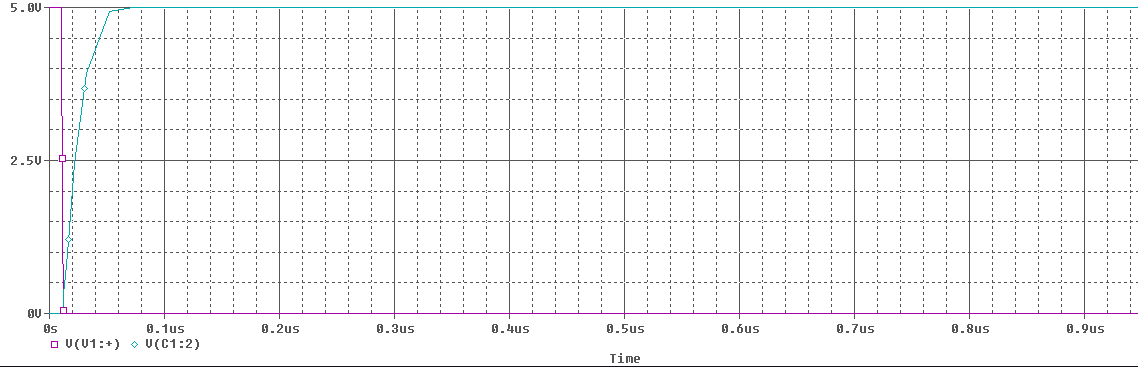 